Wednesday 24th FebruaryInstructions – modified activity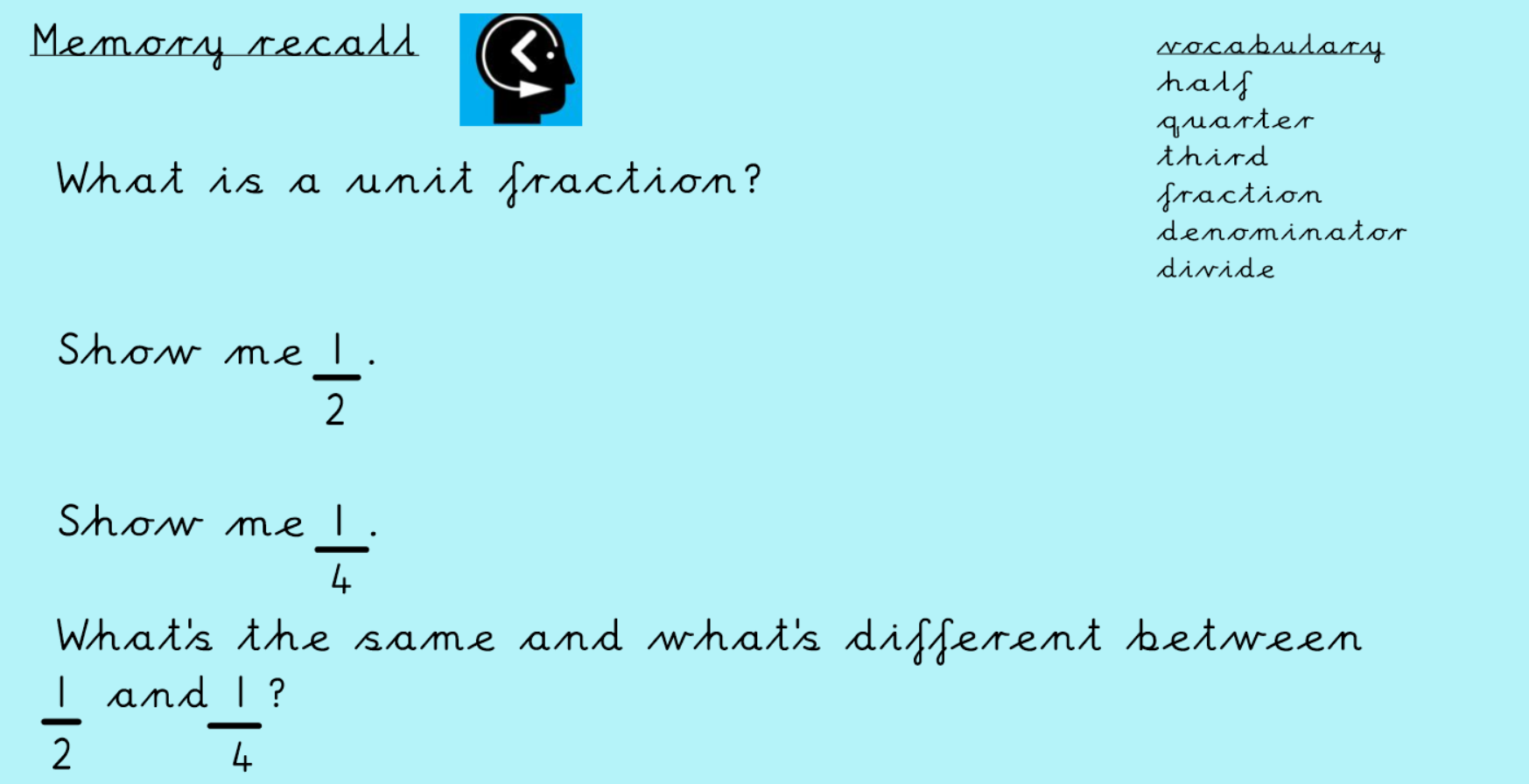 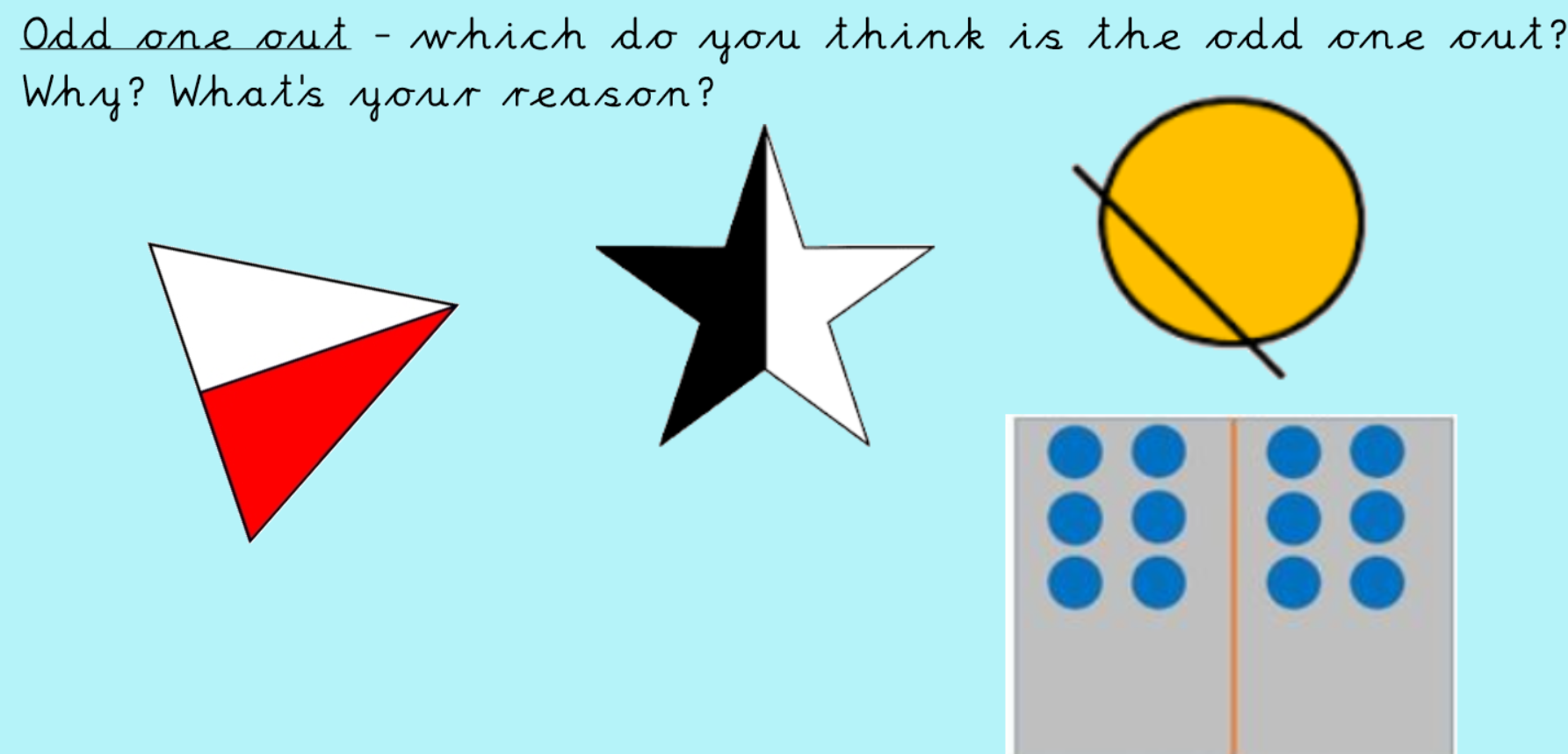 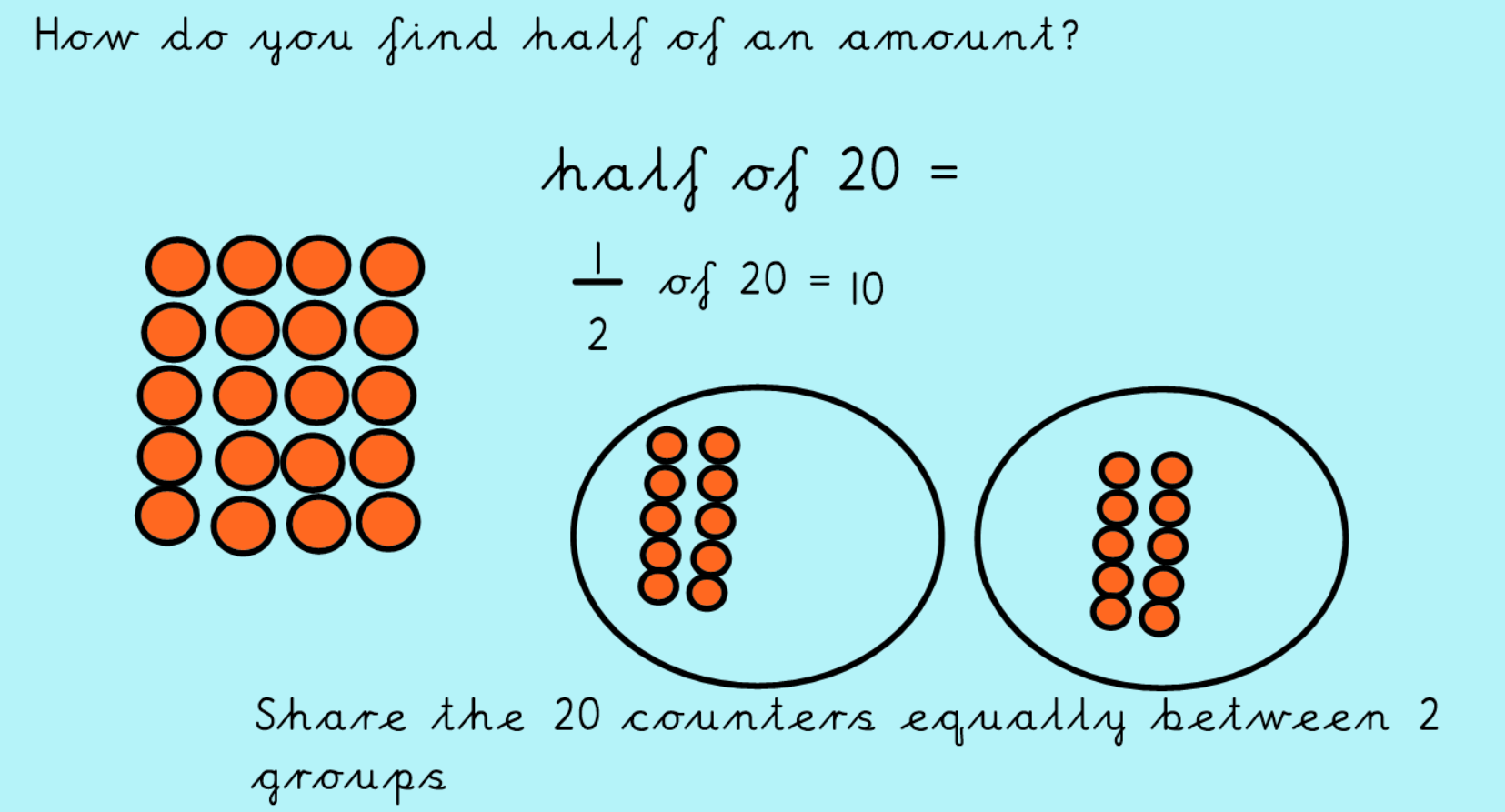 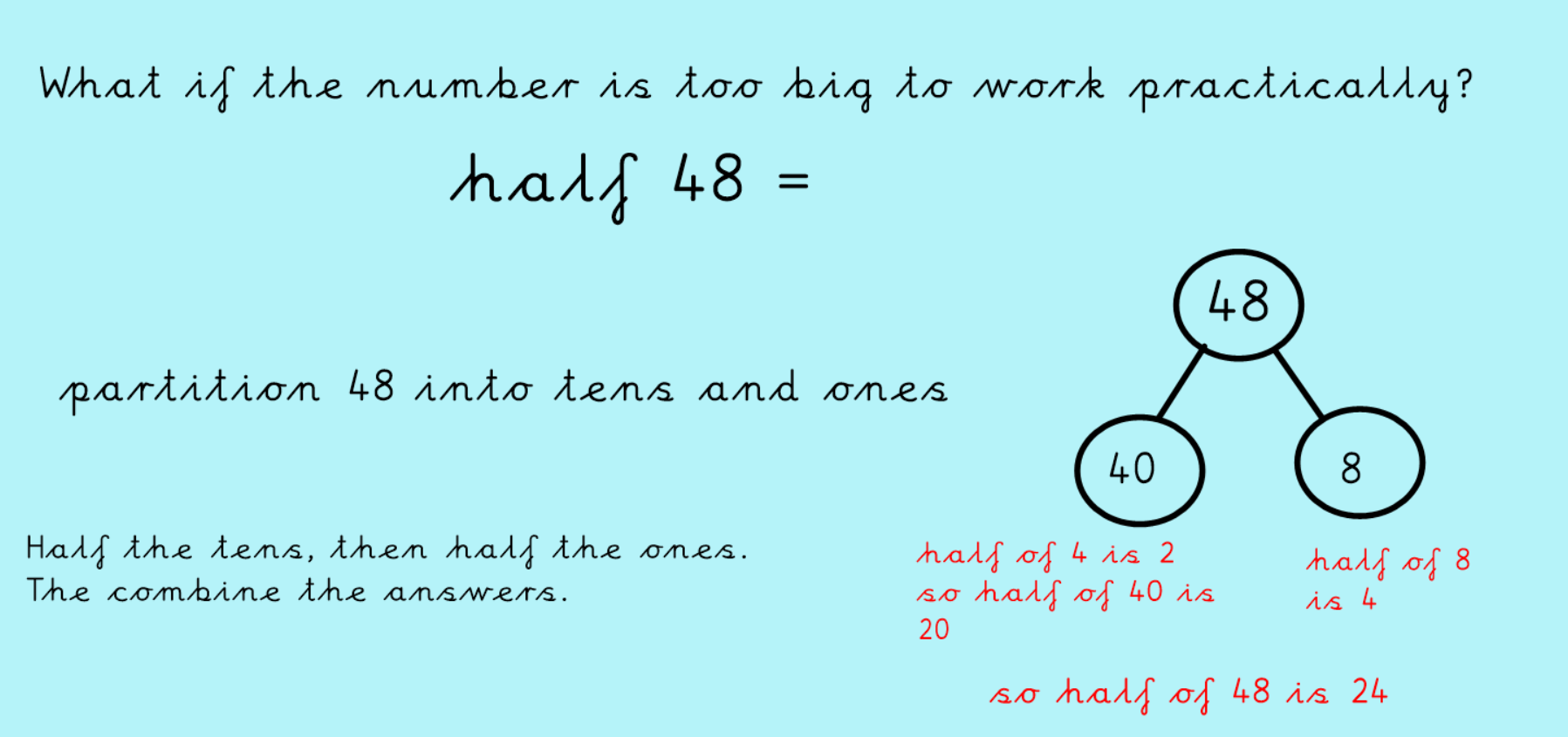 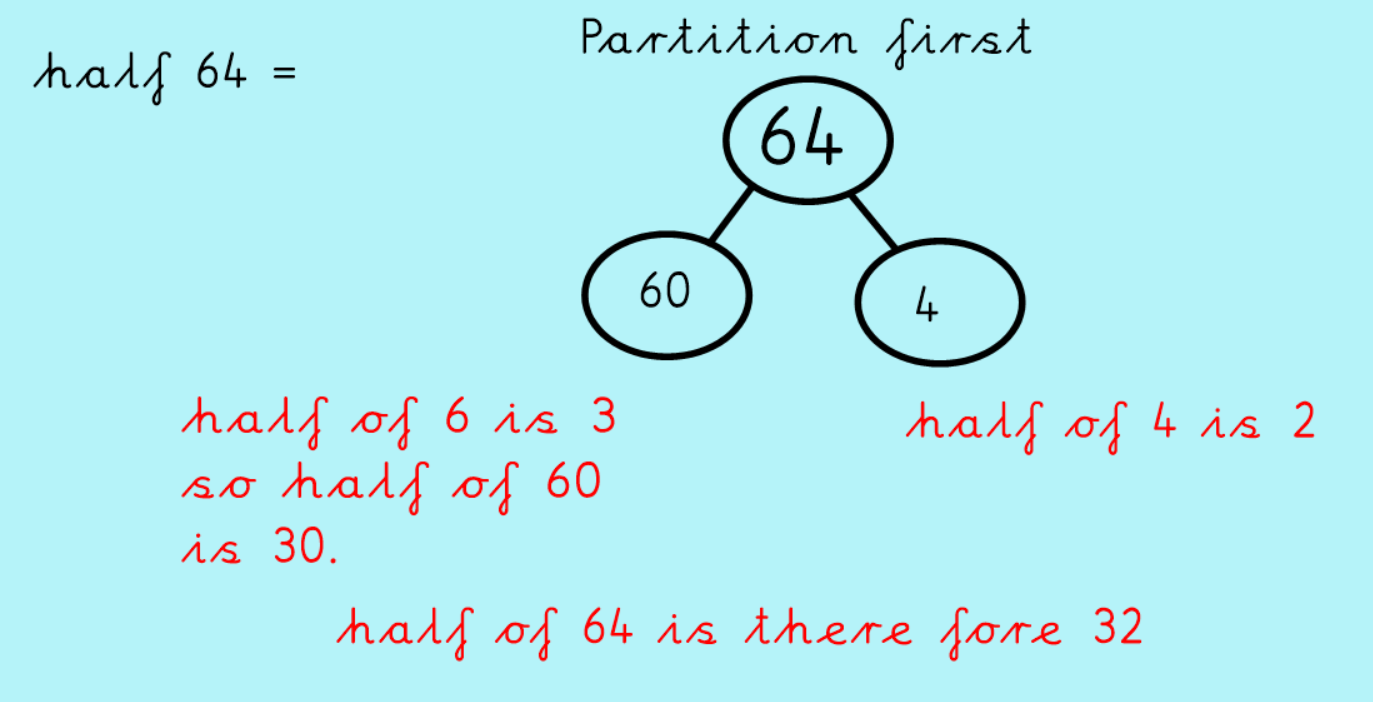 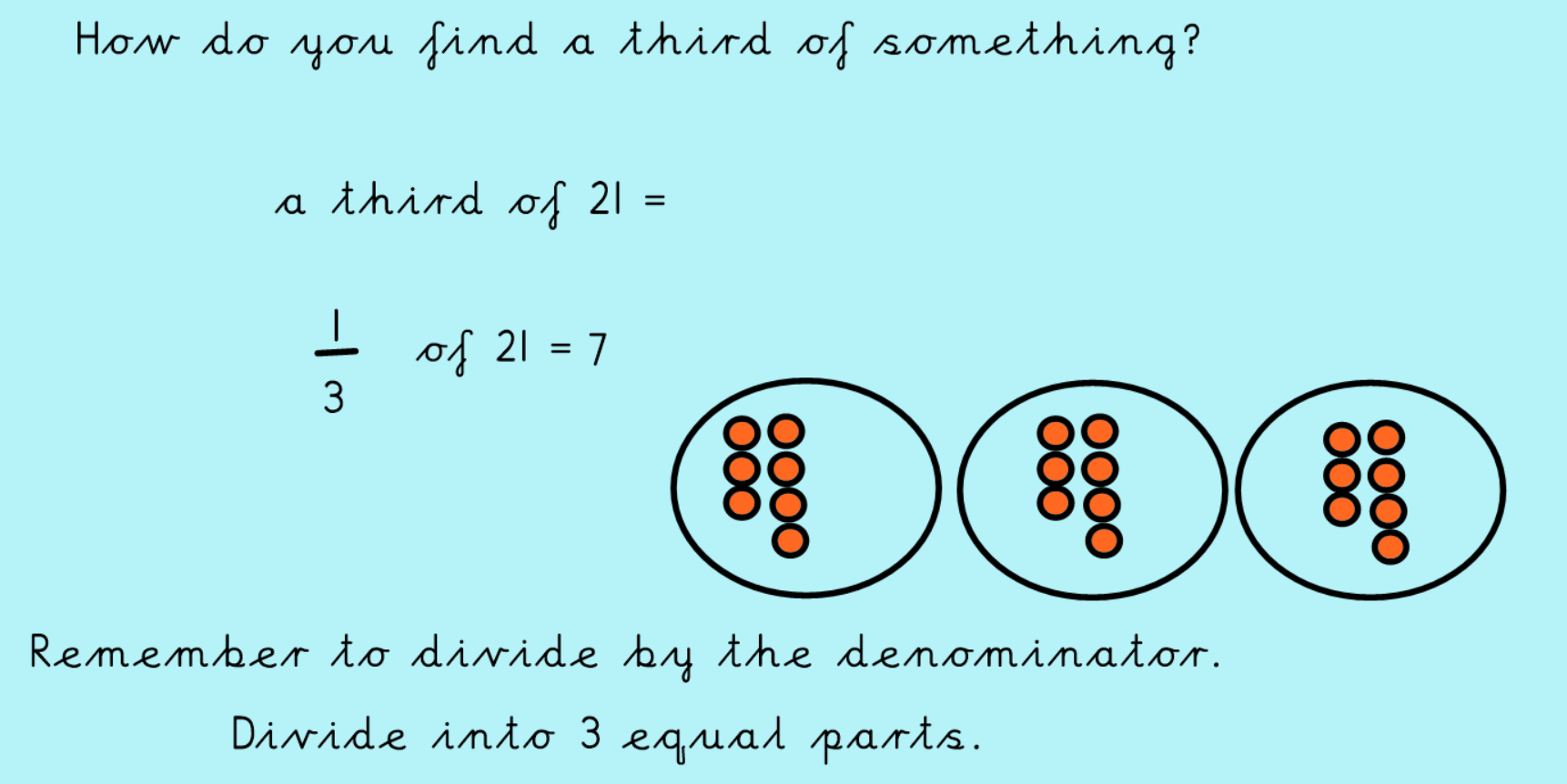 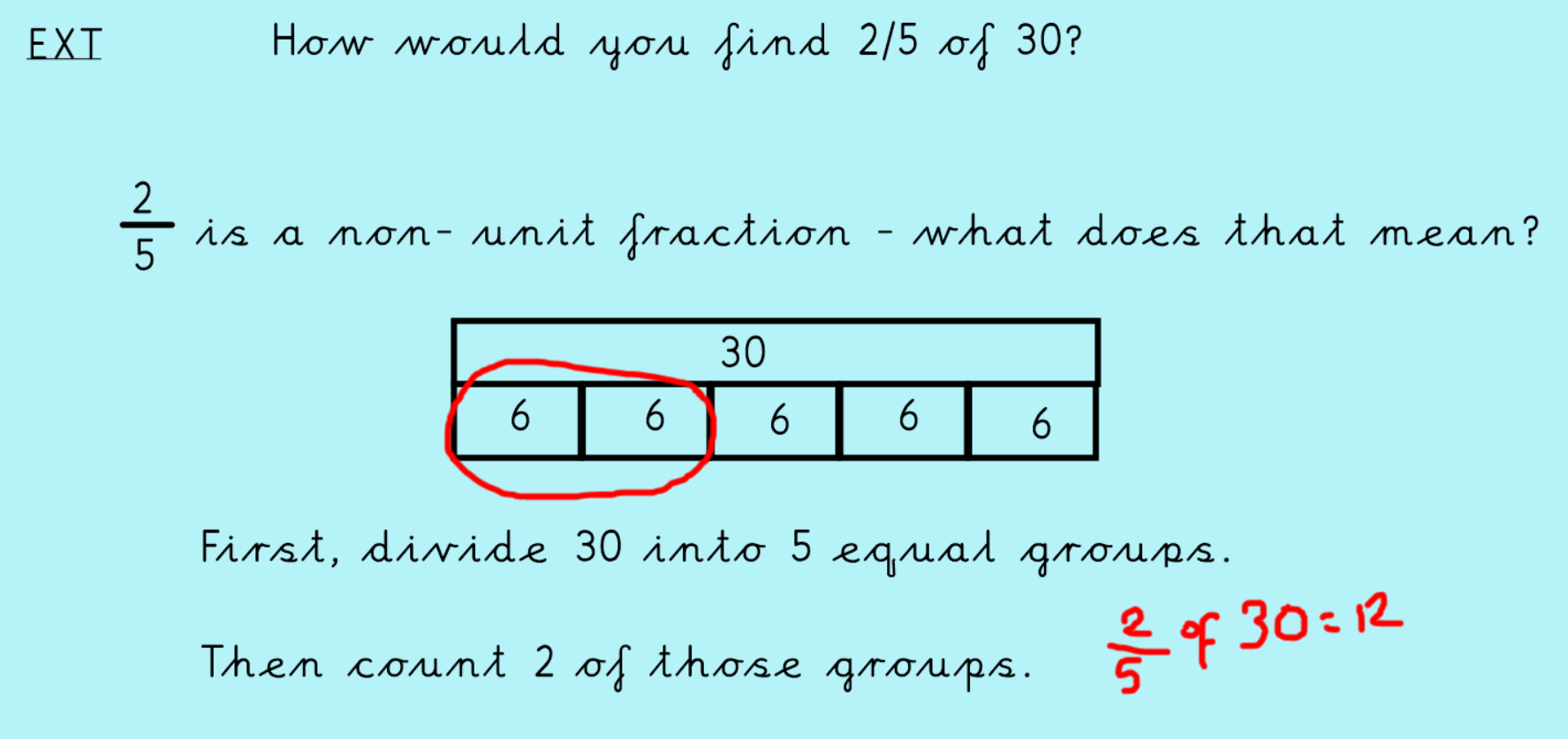 